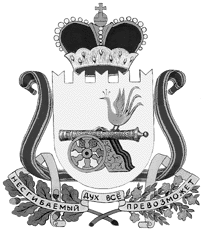 СОВЕТ ДЕПУТАТОВ ТУМАНОВСКОГО СЕЛЬСКОГО ПОСЕЛЕНИЯВЯЗЕМСКОГО РАЙОНА СМОЛЕНСКОЙ ОБЛАСТИРЕШЕНИЕот 13.03.2019             № 5   Заслушав и обсудив представленный Главой муниципального образования Тумановского сельского поселения Вяземского района Смоленской области отчёт о результатах своей деятельности за период работы октябрь 2017 - декабрь 2018 год, на основании статьи 30 Устава Тумановского сельского поселения Вяземского района Смоленской области, Совет депутатов Тумановского сельского поселения Вяземского района Смоленской области   РЕШИЛ:    1.Утвердить отчёт Главы муниципального образования Тумановского сельского поселения Вяземского района Смоленской области Гущиной Марины Георгиевны о результатах своей деятельности за период работы октябрь 2017- декабрь  2018 год.    2. Признать работу Главы муниципального образования Тумановского сельского поселения Вяземского района Смоленской области за период работы октябрь 2017 – декабрь 2018 год - удовлетворительной.  3.Разместить данное решение на официальном сайте Администрации Тумановского сельского поселения Вяземского района Смоленской области.Глава муниципального образованияТумановского сельского поселенияВяземского района Смоленской области                                         М.Г.ГущинаОб отчете Главы муниципального образования Тумановского сельского поселения Вяземского района Смоленской области о результатах деятельности за период работы октябрь 2017- декабрь 2018 год